Schedule 16 (Security) [Guidance Note: Buyer to select whether or when Part A (Short Form Security  Requirements) or Part B (Long Form Security Requirements) should apply. Part  B should be considered where there is a high level of risk to personal or sensitive  data.] Part A: Short Form Security Requirements 1. Definitions In this Schedule, the following words shall have the following meanings and  they shall supplement Schedule 1 (Definitions): 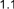 "Breach of  Security" "Security  Management Plan"  the occurrence of: a) any unauthorised access to or use of the  Deliverables, the Sites and/or any  Information and Communication  Technology ("ICT"), information or data  (including the Confidential Information and  the Government Data) used by the Buyer  and/or the Supplier in connection with this  Contract; and/or b) the loss and/or unauthorised disclosure of  any information or data (including the  Confidential Information and the  Government Data), including any copies of  such information or data, used by the  Buyer and/or the Supplier in connection  with this Contract, in either case as more particularly set out in the  Security Policy where the Buyer has required  compliance therewith in accordance with  paragraph 2.2; the Supplier's security management plan  prepared pursuant to this Schedule, a draft of  which has been provided by the Supplier to the  Buyer and as updated from time to time.2. Complying with security requirements and updates to them The Supplier shall comply with the requirements in this Schedule in respect of the Security Management Plan. Where specified by a Buyer it shall also  comply with the Security Policy and shall ensure that the Security  Management Plan produced by the Supplier fully complies with the Security  Policy.  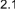 Where the Security Policy applies the Buyer shall notify the Supplier of any  changes or proposed changes to the Security Policy. 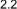 If the Supplier believes that a change or proposed change to the Security  Policy will have a material and unavoidable cost implication to the provision of  the Deliverables it may propose a Variation to the Buyer. In doing so, the  Supplier must support its request by providing evidence of the cause of any  increased costs and the steps that it has taken to mitigate those costs. Any  change to the Charges shall be subject to the Variation Procedure. 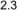 Until and/or unless a change to the Charges is agreed by the Buyer pursuant  to the Variation Procedure the Supplier shall continue to provide the  Deliverables in accordance with its existing obligations. 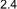 3. Security Standards 3.1 The Supplier acknowledges that the Buyer places great emphasis on the  reliability of the performance of the Deliverables, confidentiality, integrity and  availability of information and consequently on security. 3.2 The Supplier shall be responsible for the effective performance of its security  obligations and shall at all times provide a level of security which: 3.2.1 is in accordance with the Law and this Contract;  3.2.2 as a minimum demonstrates Good Industry Practice; 3.2.3 meets any specific security threats of immediate relevance to the  Deliverables and/or the Government Data; and 3.2.4 where specified by the Buyer in accordance with paragraph 2.2  complies with the Security Policy and the ICT Policy. 3.3 The references to standards, guidance and policies contained or set out in Paragraph 3.2 shall be deemed to be references to such items as developed and updated and to any successor to or replacement for such standards,  guidance and policies, as notified to the Supplier from time to time. 3.4 In the event of any inconsistency in the provisions of the above standards,  guidance and policies, the Supplier should notify the Buyer's Representative of  such inconsistency immediately upon becoming aware of the same, and the  Buyer's Representative shall, as soon as practicable, advise the Supplier  which provision the Supplier shall be required to comply with.4. Security Management Plan 4.1 Introduction 4.11 The Supplier shall develop and maintain a Security Management  Plan in accordance with this Schedule. The Supplier shall thereafter  comply with its obligations set out in the Security Management Plan. Content of the Security Management Plan 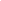 The Security Management Plan shall: 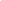 comply with the principles of security set out in Paragraph 3 and  any other provisions of this Contract relevant to security; 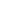 identify the necessary delegated organisational roles for those  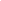 responsible for ensuring it is complied with by the Supplier; detail the process for managing any security risks from  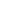 Subcontractors and third parties authorised by the Buyer with  access to the Deliverables, processes associated with the  provision of the Deliverables, the Buyer Premises, the Sites and  any ICT, Information and data (including the Buyer’s  Confidential Information and the Government Data) and any  system that could directly or indirectly have an impact on that  Information, data and/or the Deliverables; be developed to protect all aspects of the Deliverables and all  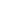 processes associated with the provision of the Deliverables,  including the Buyer Premises, the Sites, and any ICT,  Information and data (including the Buyer’s Confidential  Information and the Government Data) to the extent used by the  Buyer or the Supplier in connection with this Contract or in  connection with any system that could directly or indirectly have  an impact on that Information, data and/or the Deliverables; set out the security measures to be implemented and  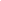 maintained by the Supplier in relation to all aspects of the  Deliverables and all processes associated with the provision of  the Goods and/or Services and shall at all times comply with  and specify security measures and procedures which are  sufficient to ensure that the Deliverables comply with the  provisions of this Contract; set out the plans for transitioning all security arrangements and  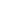 responsibilities for the Supplier to meet the full obligations of the  security requirements set out in this Contract and, where  necessary in accordance with paragraph 2.2 the Security Policy;  and be written in plain English in language which is readily  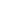 comprehensible to the staff of the Supplier and the Buyer  engaged in the provision of the Deliverables and shall only reference documents which are in the possession of the Parties  or whose location is otherwise specified in this Schedule. Development of the Security Management Plan 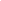 Within twenty (20) Working Days after the Start Date and in  accordance with Paragraph 4.4, the Supplier shall prepare and  deliver to the Buyer for Approval a fully complete and up to date  Security Management Plan which will be based on the draft Security  Management Plan.  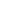 If the Security Management Plan submitted to the Buyer in  accordance with Paragraph 4.3.1, or any subsequent revision to it in  accordance with Paragraph 4.4, is Approved it will be adopted  immediately and will replace the previous version of the Security  Management Plan and thereafter operated and maintained in  accordance with this Schedule. If the Security Management Plan is not Approved, the Supplier shall amend it within ten (10) Working Days of a notice of non-approval from the Buyer and re-submit to the Buyer for Approval. The Parties will use all reasonable endeavours to ensure that the approval process takes as little time as possible and in any event no longer than fifteen (15) Working Days from the date of its first submission to the Buyer. If the Buyer does not approve the Security Management Plan following its resubmission, the matter will be resolved in accordance with the Dispute Resolution Procedure.  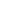 The Buyer shall not unreasonably withhold or delay its decision to Approve or not the Security Management Plan pursuant to Paragraph 4.3.2. However a refusal by the Buyer to Approve the Security Management Plan on the grounds that it does not comply with the requirements set out in Paragraph 4.2 shall be deemed to be reasonable. 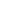 Approval by the Buyer of the Security Management Plan pursuant to Paragraph 4.3.2 or of any change to the Security Management Plan in accordance with Paragraph 4.4 shall not relieve the Supplier of its obligations under this Schedule.  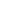 Amendment of the Security Management Plan 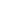 The Security Management Plan shall be fully reviewed and updated by the Supplier at least annually to reflect: 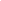 emerging changes in Good Industry Practice; 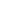 any change or proposed change to the Deliverables and/or  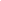 associated processes;  where necessary in accordance with paragraph 2.2, any change  to the Security Policy;  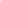 any new perceived or changed security threats; and 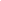 any reasonable change in requirements requested by the Buyer.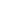 The Supplier shall provide the Buyer with the results of such reviews  as soon as reasonably practicable after their completion and  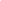 amendment of the Security Management Plan at no additional cost to  the Buyer. The results of the review shall include, without limitation: suggested improvements to the effectiveness of the Security  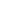 Management Plan; updates to the risk assessments; and 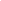 suggested improvements in measuring the effectiveness of  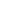 controls. Subject to Paragraph 4.4.4, any change or amendment which the  Supplier proposes to make to the Security Management Plan (as a  result of a review carried out in accordance with Paragraph 4.4.1, a  request by the Buyer or otherwise) shall be subject to the Variation  Procedure. 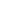 The Buyer may, acting reasonably, Approve and require changes or  amendments to the Security Management Plan to be implemented on  timescales faster than set out in the Variation Procedure but, without  prejudice to their effectiveness, all such changes and amendments  shall thereafter be subject to the Variation Procedure for the purposes  of formalising and documenting the relevant change or amendment. 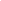 5. Security breach Either Party shall notify the other in accordance with the agreed security  incident management process (as detailed in the Security Management Plan)  upon becoming aware of any Breach of Security or any potential or attempted  Breach of Security. 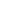 Without prejudice to the security incident management process, upon  becoming aware of any of the circumstances referred to in Paragraph 5.1, the  Supplier shall: 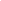 immediately take all reasonable steps (which shall include any action or changes  reasonably required by the Buyer) necessary to: 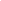 minimise the extent of actual or potential harm caused  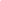 by any Breach of Security; remedy such Breach of Security to the extent possible  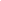 and protect the integrity of the Buyer and the provision of the Goods and/or Services to the extent within its control  against any such Breach of Security or attempted  Breach of Security;  prevent an equivalent breach in the future exploiting the  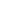 same cause failure; and as soon as reasonably practicable provide to the Buyer,  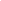 where the Buyer so requests, full details (using the reporting mechanism defined by the Security  Management Plan) of the Breach of Security or  attempted Breach of Security, including a cause analysis  where required by the Buyer. In the event that any action is taken in response to a Breach of Security or  potential or attempted Breach of Security that demonstrates non-compliance of  the Security Management Plan with the Security Policy (where relevant in  accordance with paragraph 2.2) or the requirements of this Schedule, then any  required change to the Security Management Plan shall be at no cost to the  Buyer. 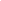 Part B: Long Form Security Requirements 1. Definitions  In this Schedule the following words shall have the following meanings and  they shall supplement Schedule 1 (Definitions): 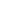 "Breach of  Security" means the occurrence of: a) any unauthorised access to or use of the  Goods and/or Deliverables, the Sites and/or  any Information and Communication  Technology ("ICT"), information or data  (including the Confidential Information and  the Government Data) used by the Buyer  and/or the Supplier in connection with this  Contract; and/or b) the loss and/or unauthorised disclosure of  any information or data (including the  Confidential Information and the Government  Data), including any copies of such  information or data, used by the Buyer and/or  the Supplier in connection with this Contract, in either case as more particularly set out in the  security requirements in the Security Policy where  the Buyer has required compliance therewith in  accordance with paragraph 3.4.3 d; "ISMS" the information security management system and  process developed by the Supplier in accordance  with Paragraph 3 (ISMS) as updated from time to  time in accordance with this Schedule; and "Security Tests" tests to validate the ISMS and security of all  relevant processes, systems, incident response  plans, patches to vulnerabilities and mitigations to  Breaches of Security. 2. Security Requirements  The Parties acknowledge that the purpose of the ISMS and Security  Management Plan are to ensure a good organisational approach to security  under which the specific requirements of this Contract will be met. 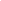 The Parties shall each appoint a security representative to be responsible for  Security. The initial security representatives of the Parties are: 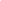 [insert security representative of the Buyer]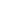 [insert security representative of the Supplier] 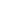 The Buyer shall clearly articulate its high level security requirements so that  the Supplier can ensure that the ISMS, security related activities and any  mitigations are driven by these fundamental needs. 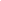 Both Parties shall provide a reasonable level of access to any members of  their staff for the purposes of designing, implementing and managing security. 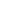 The Supplier shall use as a minimum Good Industry Practice in the day to day  operation of any system holding, transferring or processing Government Data  and any system that could directly or indirectly have an impact on that  information, and shall ensure that Government Data remains under the  effective control of the Supplier at all times. 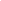 The Supplier shall ensure the up-to-date maintenance of a security policy  relating to the operation of its own organisation and systems and on request  shall supply this document as soon as practicable to the Buyer.  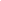 The Buyer and the Supplier acknowledge that information security risks are  shared between the Parties and that a compromise of either the Supplier or  the Buyer’s security provisions represents an unacceptable risk to the Buyer  requiring immediate communication and co-operation between the Parties. 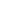 3. Information Security Management System (ISMS) The Supplier shall develop and submit to the Buyer, within twenty (20) Working  Days after the Start Date, an information security management system for the  purposes of this Contract and shall comply with the requirements of  Paragraphs 3.4 to 3.6. 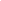 The Supplier acknowledges that the Buyer places great emphasis on the  reliability of the performance of the Deliverables, confidentiality, integrity and  availability of information and consequently on the security provided by the  ISMS and that the Supplier shall be responsible for the effective performance  of the ISMS. 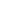 The Buyer acknowledges that; 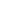 If the Buyer has not stipulated that it requires a bespoke ISMS, the  ISMS provided by the Supplier may be an extant ISMS covering the  Services and their implementation across the Supplier’s estate; and 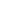 Where the Buyer has stipulated that it requires a bespoke ISMS then  the Supplier shall be required to present the ISMS for the Buyer’s  Approval. 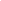 The ISMS shall: 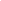 if the Buyer has stipulated that it requires a bespoke ISMS, be  developed to protect all aspects of the Deliverables and all processes  associated with the provision of the Deliverables, including the Buyer  Premises, the Sites, the Supplier System, the Buyer System (to the  extent that it is under the control of the Supplier) and any ICT, 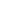 information and data (including the Buyer’s Confidential Information  and the Government Data) to the extent used by the Buyer or the  Supplier in connection with this Contract;  meet the relevant standards in ISO/IEC 27001 and ISO/IEC27002 in  accordance with Paragraph: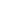 at all times provide a level of security which: 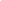 is in accordance with the Law and this Contract; complies with the Baseline Security Requirements; as a minimum demonstrates Good Industry Practice; 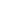 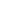 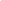 where specified by a Buyer, complies with the Security  Policy and the ICT Policy; 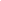 complies with at least the minimum set of security  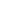 measures and standards as determined by the Security  Policy Framework (Tiers 1-4)  (https://www.gov.uk/government/publications/security policy-framework/hmg-security-policy-framework) takes account of guidance issued by the Centre for  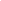 Protection of National Infrastructure  (https://www.cpni.gov.uk) complies with HMG Information Assurance Maturity  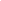 Model and Assurance Framework  (https://www.ncsc.gov.uk/articles/hmg-ia-maturity-model iamm) meets any specific security threats of immediate  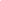 relevance to the ISMS, the Deliverables and/or  Government Data; addresses issues of incompatibility with the Supplier’s  own organisational security policies; and 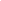 complies with ISO/IEC27001 and ISO/IEC27002 in  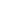 accordance with Paragraph document the security incident management processes and incident  response plans; 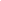 document the vulnerability management policy including processes  for identification of system vulnerabilities and assessment of the  potential impact on the Deliverables of any new threat, vulnerability  or exploitation technique of which the Supplier becomes aware,  prioritisation of security patches, testing of security patches,  application of security patches, a process for Buyer approvals of  exceptions, and the reporting and audit mechanism detailing the  efficacy of the patching policy; and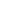 be certified by (or by a person with the direct delegated authority of)  a Supplier’s main board representative, being the "Chief Security  Officer", "Chief Information Officer", "Chief Technical Officer" or  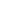 "Chief Financial Officer" (or equivalent as agreed in writing by the  Buyer in advance of issue of the relevant Security Management  Plan). Subject to Paragraph 2 the references to Standards, guidance and policies  contained or set out in Paragraph 3.4 shall be deemed to be references to  such items as developed and updated and to any successor to or replacement  for such standards, guidance and policies, as notified to the Supplier from time  to time. 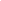 In the event that the Supplier becomes aware of any inconsistency in the  provisions of the standards, guidance and policies set out in Paragraph 3.4,  the Supplier shall immediately notify the Buyer Representative of such  inconsistency and the Buyer Representative shall, as soon as practicable,  notify the Supplier as to which provision the Supplier shall comply with. 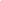 If the bespoke ISMS submitted to the Buyer pursuant to Paragraph 3.3.1 is  Approved by the Buyer, it shall be adopted by the Supplier immediately and  thereafter operated and maintained in accordance with this Schedule. If the  ISMS is not Approved by the Buyer, the Supplier shall amend it within ten  (10) Working Days of a notice of non-approval from the Buyer and re-submit it  to the Buyer for Approval. The Parties shall use all reasonable endeavours to  ensure that the Approval process takes as little time as possible and in any  event no longer than fifteen (15) Working Days from the date of the first  submission of the ISMS to the Buyer. If the Buyer does not Approve the ISMS  following its resubmission, the matter shall be resolved in accordance with the  Dispute Resolution Procedure. No Approval to be given by the Buyer pursuant  to this Paragraph 3 may be unreasonably withheld or delayed. However any  failure to approve the ISMS on the grounds that it does not comply with any of  the requirements set out in Paragraphs 3.4 to 3.6 shall be deemed to be  reasonable. 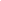 Approval by the Buyer of the ISMS pursuant to Paragraph 3.7 or of any  change to the ISMS shall not relieve the Supplier of its obligations under this  Schedule. 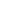 4. Security Management Plan Within twenty (20) Working Days after the Start Date, the Supplier shall  prepare and submit to the Buyer for Approval in accordance with Paragraph  . fully developed, complete and up-to date Security Management Plan which shall comply with the requirements of  Paragraph 4.2.  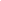 The Security Management Plan shall: 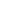 be based on the initial Security Management Plan set out in Annex 2  (Security Management Plan);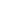 comply with the Baseline Security Requirements and, where  specified by the Buyer in accordance with paragraph 3.4.3 d, the Security Policy; 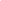 identify the necessary delegated organisational roles defined for  those responsible for ensuring this Schedule is complied with by the  Supplier; 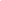 detail the process for managing any security risks from  Subcontractors and third parties authorised by the Buyer with access  to the Goods and/or Services, processes associated with the delivery  of the Goods and/or Services, the Buyer Premises, the Sites, the  Supplier System, the Buyer System (to the extent that it is under the  control of the Supplier) and any ICT, Information and data (including  the Buyer’s Confidential Information and the Government Data) and  any system that could directly or indirectly have an impact on that  information, data and/or the Deliverables; 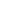 unless otherwise specified by the Buyer in writing, be developed to  protect all aspects of the Deliverables and all processes associated  with the delivery of the Deliverables, including the Buyer Premises,  the Sites, the Supplier System, the Buyer System (to the extent that it  is under the control of the Supplier) and any ICT, Information and  data (including the Buyer’s Confidential Information and the  Government Data) to the extent used by the Buyer or the Supplier in  connection with this Contract or in connection with any system that  could directly or indirectly have an impact on that Information, data  and/or the Deliverables; 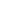 set out the security measures to be implemented and maintained by  the Supplier in relation to all aspects of the Deliverables and all  processes associated with the delivery of the Deliverables and at all  times comply with and specify security measures and procedures  which are sufficient to ensure that the Deliverables comply with the  provisions of this Schedule (including the requirements set out in  Paragraph 3.4); 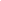 demonstrate that the Supplier’s approach to delivery of the  Deliverables has minimised the Buyer and Supplier effort required to  comply with this Schedule through consideration of available,  appropriate and practicable pan-government accredited services (for  example, ‘platform as a service’ offering from the G-Cloud  catalogue); 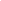 set out the plans for transitioning all security arrangements and  responsibilities from those in place at the Start Date to those  incorporated in the ISMS within the timeframe agreed between the  Parties; 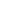 set out the scope of the Buyer System that is under the control of the  Supplier;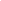 be structured in accordance with ISO/IEC27001 and ISO/IEC27002,  cross-referencing if necessary to other Schedules which cover  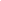 specific areas included within those standards; and be written in plain English in language which is readily  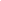 comprehensible to the staff of the Supplier and the Buyer engaged in  the Deliverables and shall reference only documents which are in the  possession of the Parties or whose location is otherwise specified in  this Schedule. If the Security Management Plan submitted to the Buyer pursuant to  Paragraph 4.1 is Approved by the Buyer, it shall be adopted by the Supplier  immediately and thereafter operated and maintained in accordance with this  Schedule. If the Security Management Plan is not approved by the Buyer, the  Supplier shall amend it within ten (10) Working Days of a notice of non approval from the Buyer and re-submit it to the Buyer for Approval. The Parties  shall use all reasonable endeavours to ensure that the Approval process takes  as little time as possible and in any event no longer than fifteen (15) Working  Days from the date of the first submission to the Buyer of the Security  Management Plan. If the Buyer does not Approve the Security Management  Plan following its resubmission, the matter shall be resolved in accordance  with the Dispute Resolution Procedure. No Approval to be given by the Buyer  pursuant to this Paragraph may be unreasonably withheld or delayed.  However any failure to approve the Security Management Plan on the grounds  that it does not comply with the requirements set out in Paragraph 4.2 shall be  deemed to be reasonable. 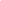 Approval by the Buyer of the Security Management Plan pursuant to  Paragraph 4.3 or of any change or amendment to the Security Management  Plan shall not relieve the Supplier of its obligations under this Schedule. 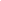 5. Amendment of the ISMS and Security Management Plan The ISMS and Security Management Plan shall be fully reviewed and updated  by the Supplier and at least annually to reflect: 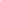 emerging changes in Good Industry Practice; 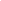 any change or proposed change to the Supplier System, the  Deliverables and/or associated processes;  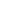 any new perceived or changed security threats;  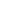 where required in accordance with paragraph 3.4.3 d, any changes  to the Security Policy; 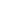 any new perceived or changed security threats; and 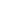 any reasonable change in requirement requested by the Buyer. 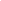 The Supplier shall provide the Buyer with the results of such reviews as soon  as reasonably practicable after their completion and amend the ISMS and  Security Management Plan at no additional cost to the Buyer. The results of  the review shall include, without limitation: 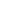 suggested improvements to the effectiveness of the ISMS; updates to the risk assessments; 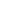 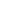 proposed modifications to the procedures and controls that affect  information security to respond to events that may impact on the  ISMS; and 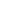 suggested improvements in measuring the effectiveness of controls. 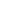 Subject to Paragraph 5.4, any change which the Supplier proposes to make to  the ISMS or Security Management Plan (as a result of a review carried out  pursuant to Paragraph 5.1, a Buyer request, a change to Annex 1 (Security) or otherwise) shall be subject to the Variation Procedure and shall  not be implemented until Approved in writing by the Buyer. 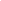 The Buyer may, acting reasonably, Approve and require changes or  amendments to the ISMS or Security Management Plan to be implemented on  timescales faster than set out in the Variation Procedure but, without prejudice  to their effectiveness, all such changes and amendments shall thereafter be  subject to the Variation Procedure for the purposes of formalising and  documenting the relevant change or amendment. 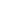 6. Security Testing The Supplier shall conduct Security Tests from time to time (and at least  annually across the scope of the ISMS) and additionally after any change or  amendment to the ISMS (including security incident management processes  and incident response plans) or the Security Management Plan. Security Tests  shall be designed and implemented by the Supplier so as to minimise the  impact on the delivery of the Deliverables and the date, timing, content and  conduct of such Security Tests shall be agreed in advance with the Buyer.  Subject to compliance by the Supplier with the foregoing requirements, if any  Security Tests adversely affect the Supplier’s ability to deliver the Deliverables  so as to meet the KPIs, the Supplier shall be granted relief against any  resultant under-performance for the period of the Security Tests. 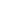 The Buyer shall be entitled to send a representative to witness the conduct of  the Security Tests. The Supplier shall provide the Buyer with the results of  such Security Tests (in a form approved by the Buyer in advance) as soon as  practicable after completion of each Security Test. 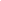 Without prejudice to any other right of audit or access granted to the Buyer  pursuant to this Contract, the Buyer and/or its authorised representatives shall  be entitled, at any time upon giving reasonable notice to the Supplier, to carry  out such tests (including penetration tests) as it may deem necessary in  relation to the ISMS and the Supplier's compliance with the ISMS and the  Security Management Plan. The Buyer may notify the Supplier of the results of  such tests after completion of each such test. If any such Buyer’s test  adversely affects the Supplier’s ability to deliver the Deliverables so as to meet 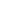 the KPIs, the Supplier shall be granted relief against any resultant under performance for the period of the Buyer’s test. Where any Security Test carried out pursuant to Paragraphs 6.2 or 6.3 reveals  any actual or potential Breach of Security or weaknesses (including un patched vulnerabilities, poor configuration and/or incorrect system  management), the Supplier shall promptly notify the Buyer of any changes to  the ISMS and to the Security Management Plan (and the implementation  thereof) which the Supplier proposes to make in order to correct such failure or  weakness. Subject to the Buyer's prior written Approval, the Supplier shall  implement such changes to the ISMS and the Security Management Plan and  repeat the relevant Security Tests in accordance with the timetable agreed  with the Buyer or, otherwise, as soon as reasonably possible. For the  avoidance of doubt, where the change to the ISMS or Security Management  Plan is to address a non-compliance with the Security Policy or security  requirements (as set out in Annex 1 (Baseline Security Requirements) to this  Schedule) or the requirements of this Schedule, the change to the ISMS or  Security Management Plan shall be at no cost to the Buyer. 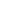 If any repeat Security Test carried out pursuant to Paragraph 6.4 reveals an  actual or potential Breach of Security exploiting the same root cause failure,  such circumstance shall constitute a material Default of this Contract.  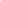 7. Complying with the ISMS  The Buyer shall be entitled to carry out such security audits as it may  reasonably deem necessary in order to ensure that the ISMS maintains  compliance with the principles and practices of ISO 27001 and/or the Security  Policy where such compliance is required in accordance with paragraph 3.4.3  d. 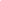 If, on the basis of evidence provided by such security audits, it is the Buyer's  reasonable opinion that compliance with the principles and practices of  ISO/IEC 27001 and/or, where relevant, the Security Policy are not being  achieved by the Supplier, then the Buyer shall notify the Supplier of the same  and give the Supplier a reasonable time (having regard to the extent and  criticality of any non-compliance and any other relevant circumstances) to  implement and remedy. If the Supplier does not become compliant within the  required time then the Buyer shall have the right to obtain an independent  audit against these standards in whole or in part. 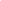 If, as a result of any such independent audit as described in Paragraph the  Supplier is found to be non-compliant with the principles and practices of  ISO/IEC 27001 and/or, where relevant, the Security Policy then the Supplier  shall, at its own expense, undertake those actions required in order to achieve  the necessary compliance and shall reimburse in full the costs incurred by the  Buyer in obtaining such audit.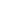 8. Security Breach Either Party shall notify the other in accordance with the agreed security  incident management process as defined by the ISMS upon becoming aware  of any breach of security or any potential or attempted Breach of Security. 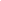 Without prejudice to the security incident management process, upon  becoming aware of any of the circumstances referred to in Paragraph 8.1, the  Supplier shall: 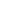 immediately take all reasonable steps (which shall include any action  or changes reasonably required by the Buyer) necessary to: 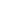 minimise the extent of actual or potential harm caused  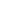 by any Breach of Security;  remedy such Breach of Security or any potential or  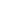 attempted Breach of Security in order to protect the  integrity of the Buyer Property and/or Buyer Assets  and/or ISMS to the extent that this is within the  Supplier’s control;  apply a tested mitigation against any such Breach of  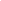 Security or attempted Breach of Security and provided  that reasonable testing has been undertaken by the  Supplier, if the mitigation adversely affects the Supplier’s  ability to provide the Deliverables so as to meet the  relevant Service Levels the Supplier shall be granted  relief against any resultant under-performance for such  period as the Buyer, acting reasonably, may specify by  written notice to the Supplier; prevent a further Breach of Security or any potential or  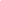 attempted Breach of Security in the future exploiting the  same root cause failure; and supply any requested data to the Buyer (or the  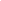 Computer Emergency Response Team for UK  Government ("GovCertUK")) on the Buyer’s request  within two (2) Working Days and without charge (where  such requests are reasonably related to a possible  incident or compromise); and as soon as reasonably practicable provide to the Buyer  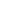 full details (using the reporting mechanism defined by  the ISMS) of the Breach of Security or attempted Breach  of Security, including a root cause analysis where  required by the Buyer. In the event that any action is taken in response to a Breach of Security or  potential or attempted Breach of Security that demonstrates non-compliance of  the ISMS with the Security Policy (where relevant) or the requirements of this 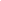 Schedule, then any required change to the ISMS shall be at no cost to the  Buyer. 9. Vulnerabilities and fixing them The Buyer and the Supplier acknowledge that from time to time vulnerabilities  in the ICT Environment will be discovered which unless mitigated will present  an unacceptable risk to the Buyer’s information. 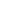 The severity of threat vulnerabilities for COTS Software shall be categorised  by the Supplier as ‘Critical’, ‘Important’ and ‘Other’ by aligning these categories  to the vulnerability scoring according to the agreed method in the ISMS and  using the appropriate vulnerability scoring systems including: 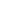 the ‘National Vulnerability Database’ ‘Vulnerability Severity Ratings’:  ‘High’, ‘Medium’ and ‘Low’ respectively (these in turn are aligned to  CVSS scores as set out by NIST http://nvd.nist.gov/cvss.cfm); and 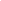 Microsoft’s ‘Security Bulletin Severity Rating System’ ratings ‘Critical’,  ‘Important’, and the two remaining levels (‘Moderate’ and ‘Low’)  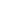 respectively. The Supplier shall procure the application of security patches to vulnerabilities  within a maximum period from the public release of such patches with those  vulnerabilities categorised as ‘Critical’ within 14 days of release, ‘Important’  within 30 days of release and all ‘Other’ within 60 Working Days of release,  except where: 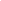 the Supplier can demonstrate that a vulnerability is not exploitable  within the context of any Service (e.g. because it resides in a  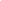 software component which is not running in the service) provided  vulnerabilities which the Supplier asserts cannot be exploited within  the context of a Service must be remedied by the Supplier within the  above timescales if the vulnerability becomes exploitable within the  context of the Service; the application of a ‘Critical’ or ‘Important’ security patch adversely  affects the Supplier’s ability to deliver the Services in which case the  Supplier shall be granted an extension to such timescales of 5 days,  provided the Supplier had followed and continues to follow the  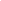 security patch test plan agreed with the Buyer; or the Buyer agrees a different maximum period after a case-by-case  consultation with the Supplier under the processes defined in the  ISMS. 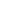 The Specification and Implementation Plan (if applicable) shall include  provisions for major version upgrades of all COTS Software to be upgraded  within 6 Months of the release of the latest version, such that it is no more than  one major version level below the latest release (normally codified as running  software no older than the ‘n-1 version’) throughout the Term unless: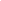 where upgrading such COTS Software reduces the level of  mitigations for known threats, vulnerabilities or exploitation  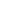 techniques, provided always that such upgrade is made within 12  Months of release of the latest version; or is agreed with the Buyer in writing.  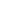 The Supplier shall: 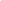 implement a mechanism for receiving, analysing and acting upon  threat information supplied by GovCertUK, or any other competent  Central Government Body; 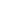 ensure that the ICT Environment (to the extent that the ICT  Environment is within the control of the Supplier) is monitored to  facilitate the detection of anomalous behaviour that would be  indicative of system compromise; 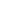 ensure it is knowledgeable about the latest trends in threat,  vulnerability and exploitation that are relevant to the ICT Environment  by actively monitoring the threat landscape during the Contract  Period; 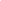 pro-actively scan the ICT Environment (to the extent that the ICT  Environment is within the control of the Supplier) for vulnerable  components and address discovered vulnerabilities through the  processes described in the ISMS as developed under Paragraph  3.4.5; 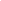 from the date specified in the Security Management Plan provide a  report to the Buyer within five (5) Working Days of the end of each  Month detailing both patched and outstanding vulnerabilities in the  ICT Environment (to the extent that the ICT Environment is within the  control of the Supplier) and any elapsed time between the public  release date of patches and either time of application or for  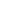 outstanding vulnerabilities the time of issue of such report; propose interim mitigation measures to vulnerabilities in the ICT  Environment known to be exploitable where a security patch is not  immediately available; 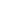 remove or disable any extraneous interfaces, services or capabilities  that are not needed for the provision of the Services (in order to  reduce the attack surface of the ICT Environment); and 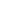 inform the Buyer when it becomes aware of any new threat,  vulnerability or exploitation technique that has the potential to affect  the security of the ICT Environment and provide initial indications of  possible mitigations. 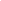 If the Supplier is unlikely to be able to mitigate the vulnerability within the  timescales under this Paragraph 9, the Supplier shall immediately notify the  Buyer.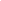 A failure to comply with Paragraph 9.3 shall constitute a Default, and the  Supplier shall comply with the Rectification Plan Process.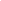 Part B – Annex 1:  Baseline security requirements 1. Handling Classified information The Supplier shall not handle Buyer information classified SECRET or TOP  SECRET except if there is a specific requirement and in this case prior to  receipt of such information the Supplier shall seek additional specific guidance  from the Buyer. 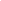 2. End user devices When Government Data resides on a mobile, removable or physically  uncontrolled device it must be stored encrypted using a product or system  component which has been formally assured through a recognised certification  process of the National Cyber Security Centre (“NCSC”) to at least Foundation  Grade, for example, under the NCSC Commercial Product Assurance scheme  ("CPA").  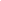 Devices used to access or manage Government Data and services must be  under the management authority of Buyer or Supplier and have a minimum set  of security policy configuration enforced. These devices must be placed into a  ‘known good’ state prior to being provisioned into the management authority of  the Buyer. Unless otherwise agreed with the Buyer in writing, all Supplier  devices are expected to meet the set of security requirements set out in the  End User Devices Security Guidance (https://www.ncsc.gov.uk/guidance/end user-device-security). Where the guidance highlights shortcomings in a  particular platform the Supplier may wish to use, then these should be  discussed with the Buyer and a joint decision shall be taken on whether the  residual risks are acceptable. Where the Supplier wishes to deviate from the  NCSC guidance, then this should be agreed in writing on a case by case basis  with the Buyer. 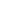 3. Data Processing, Storage, Management and Destruction The Supplier and Buyer recognise the need for the Buyer’s information to be  safeguarded under the UK Data Protection regime or a similar regime. To that  end, the Supplier must be able to state to the Buyer the physical locations in  which data may be stored, processed and managed from, and what legal and  regulatory frameworks Government Data will be subject to at all times. 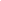 The Supplier shall agree any change in location of data storage, processing  and administration with the Buyer in accordance with Clause 14 (Data  protection).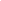 The Supplier shall: 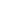 provide the Buyer with all Government Data on demand in an agreed  open format; 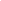 have documented processes to guarantee availability of Government  Data in the event of the Supplier ceasing to trade; 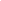 securely destroy all media that has held Government Data at the end  of life of that media in line with Good Industry Practice; and 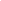 securely erase any or all Government Data held by the Supplier  when requested to do so by the Buyer. 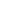 4. Ensuring secure communications  The Buyer requires that any Government Data transmitted over any public  network (including the Internet, mobile networks or un-protected enterprise  network) or to a mobile device must be encrypted using a product or system  component which has been formally assured through a certification process  recognised by NCSC, to at least Foundation Grade, for example, under CPA. 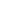 The Buyer requires that the configuration and use of all networking equipment  to provide the Services, including those that are located in secure physical  locations, are at least compliant with Good Industry Practice. 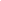 5. Security by design  The Supplier shall apply the ‘principle of least privilege’ (the practice of limiting  systems, processes and user access to the minimum possible level) to the  design and configuration of IT systems which will process or store Government  Data.  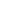 When designing and configuring the ICT Environment (to the extent that the  ICT Environment is within the control of the Supplier) the Supplier shall follow  Good Industry Practice and seek guidance from recognised security  professionals with the appropriate skills and/or a NCSC certification  (https://www.ncsc.gov.uk/section/products-services/ncsc-certification) for all  bespoke or complex components of the ICT Environment (to the extent that  the ICT Environment is within the control of the Supplier).  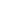 6. Security of Supplier Staff Supplier Staff shall be subject to pre-employment checks that include, as a  minimum: identity, unspent criminal convictions and right to work. 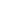 The Supplier shall agree on a case by case basis Supplier Staff roles which  require specific government clearances (such as ‘SC’) including system  administrators with privileged access to IT systems which store or process  Government Data. 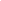 The Supplier shall prevent Supplier Staff who are unable to obtain the required  security clearances from accessing systems which store, process, or are used  to manage Government Data except where agreed with the Buyer in writing. 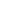 All Supplier Staff that have the ability to access Government Data or systems  holding Government Data shall undergo regular training on secure information  management principles. Unless otherwise agreed with the Buyer in writing, this  training must be undertaken annually. 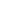 Where the Supplier or Subcontractors grants increased ICT privileges or  access rights to Supplier Staff, those Supplier Staff shall be granted only those  permissions necessary for them to carry out their duties. When staff no longer  need elevated privileges or leave the organisation, their access rights shall be  revoked within one (1) Working Day. 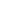 7. Restricting and monitoring access  The Supplier shall operate an access control regime to ensure all users and  administrators of the ICT Environment (to the extent that the ICT Environment  is within the control of the Supplier) are uniquely identified and authenticated  when accessing or administering the Services. Applying the ‘principle of least  privilege’, users and administrators shall be allowed access only to those parts  of the ICT Environment that they require. The Supplier shall retain an audit  record of accesses.  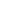 8. Audit  The Supplier shall collect audit records which relate to security events in the  systems or that would support the analysis of potential and actual  compromises. In order to facilitate effective monitoring and forensic readiness  such Supplier audit records should (as a minimum) include: 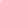 Logs to facilitate the identification of the specific asset which makes  every outbound request external to the ICT Environment (to the  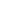 extent that the ICT Environment is within the control of the Supplier).  To the extent the design of the Deliverables allows such logs shall  include those from DHCP servers, HTTP/HTTPS proxy servers,  firewalls and routers.  Security events generated in the ICT Environment (to the extent that  the ICT Environment is within the control of the Supplier) and shall  include: privileged account log-on and log-off events, the start and  termination of remote access sessions, security alerts from desktops  and server operating systems and security alerts from third party  security software. 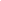 The Supplier and the Buyer shall work together to establish any additional  audit and monitoring requirements for the ICT Environment.  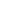 The Supplier shall retain audit records collected in compliance with this  Paragraph 8 for a period of at least 6 Months.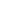 Part B – Annex 2 - Security Management Plan [ ]